28 января 2021 г. в МКОУ «Зиранинская СОШ» проведена викторина, посвященная Дню воинской славы – Дню полного освобождения города Ленинграда от фашистской блокады. Непобедимый город.Цель: создание условий для формирования высокого патриотического сознания и гражданского долга у юнармейцев на основе памяти о великом подвиге народа в годы Великой Отечественной войны. Ответственный: руководитель юнармейского отряда Джамалудинов С.У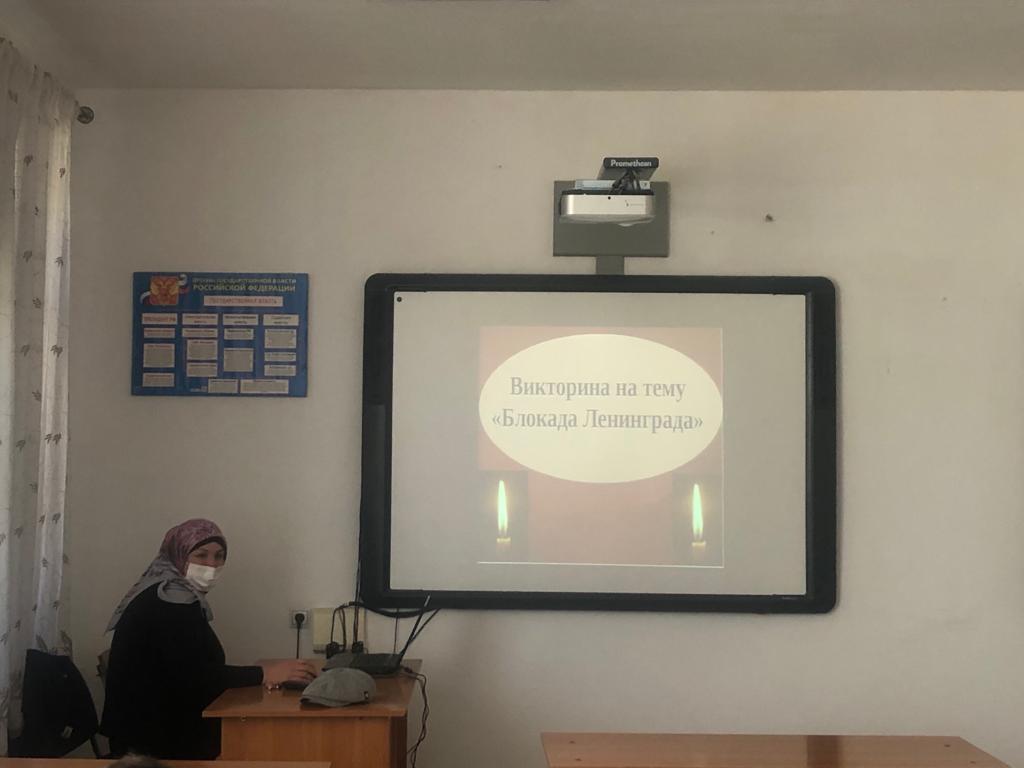 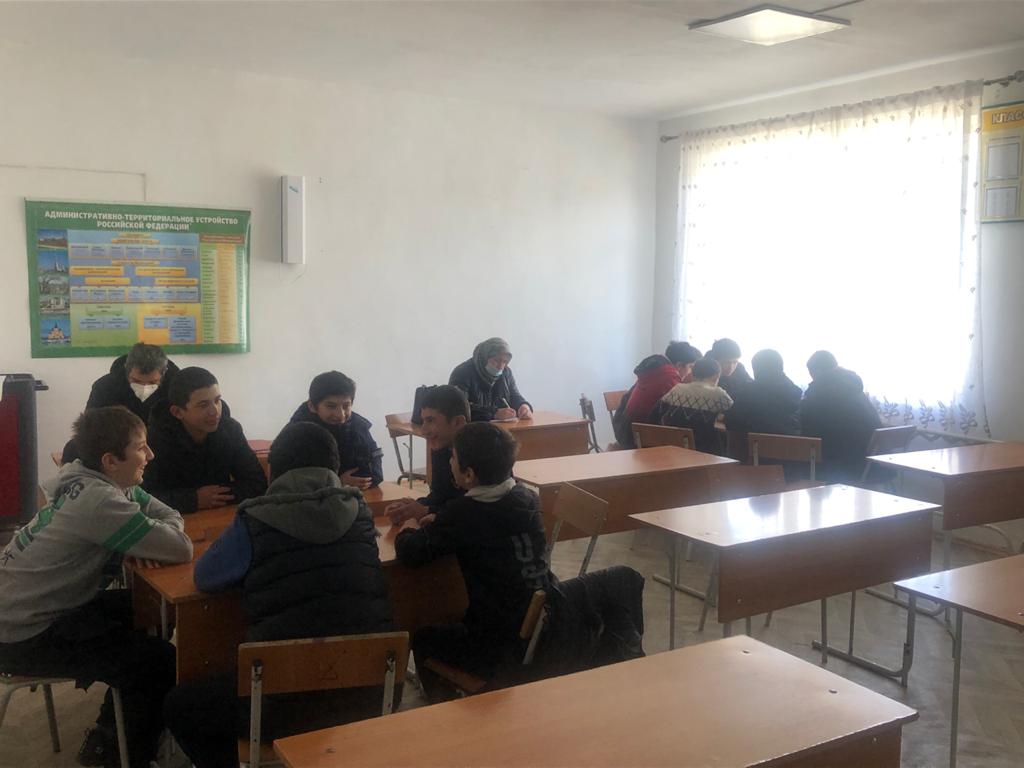 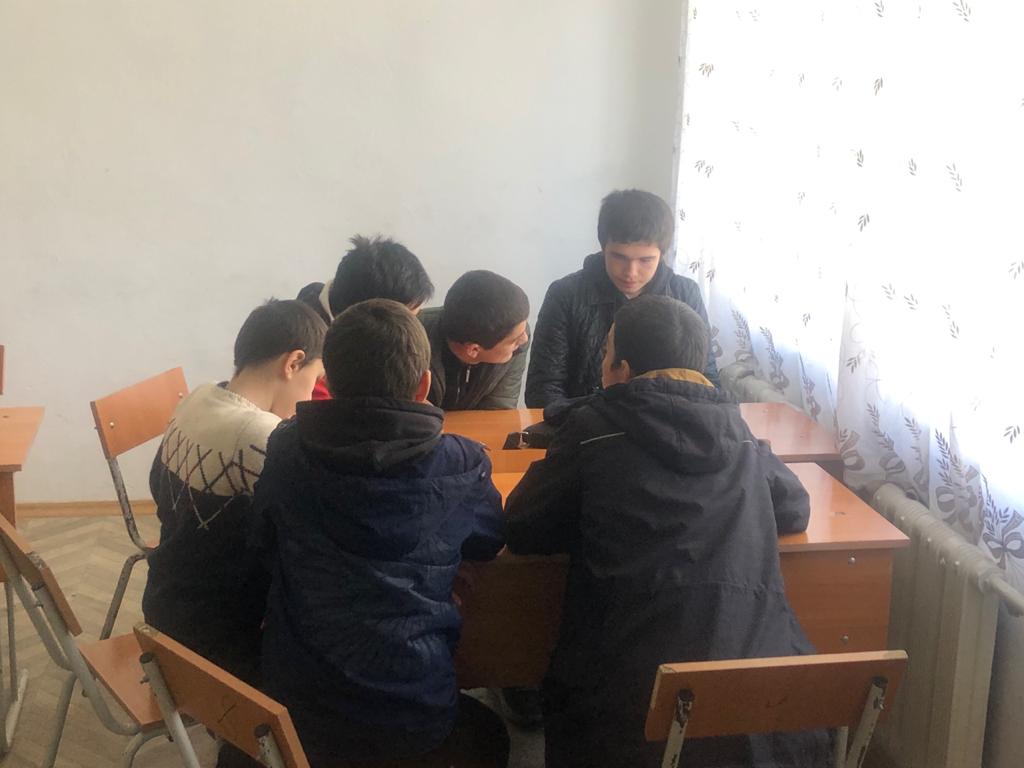 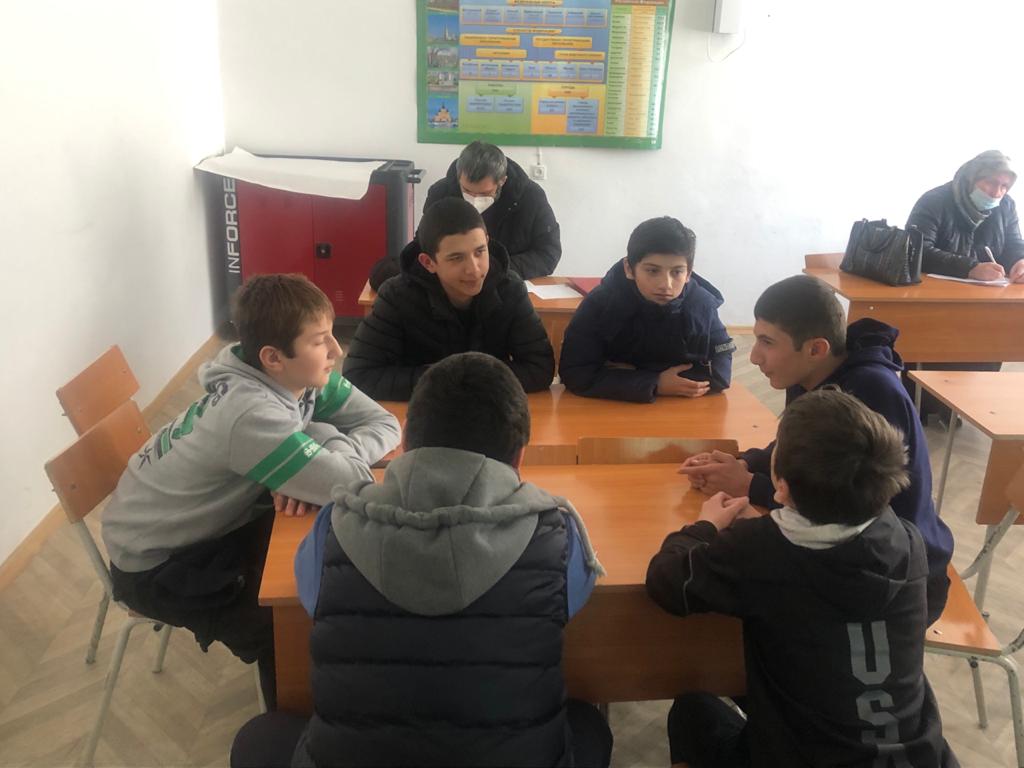 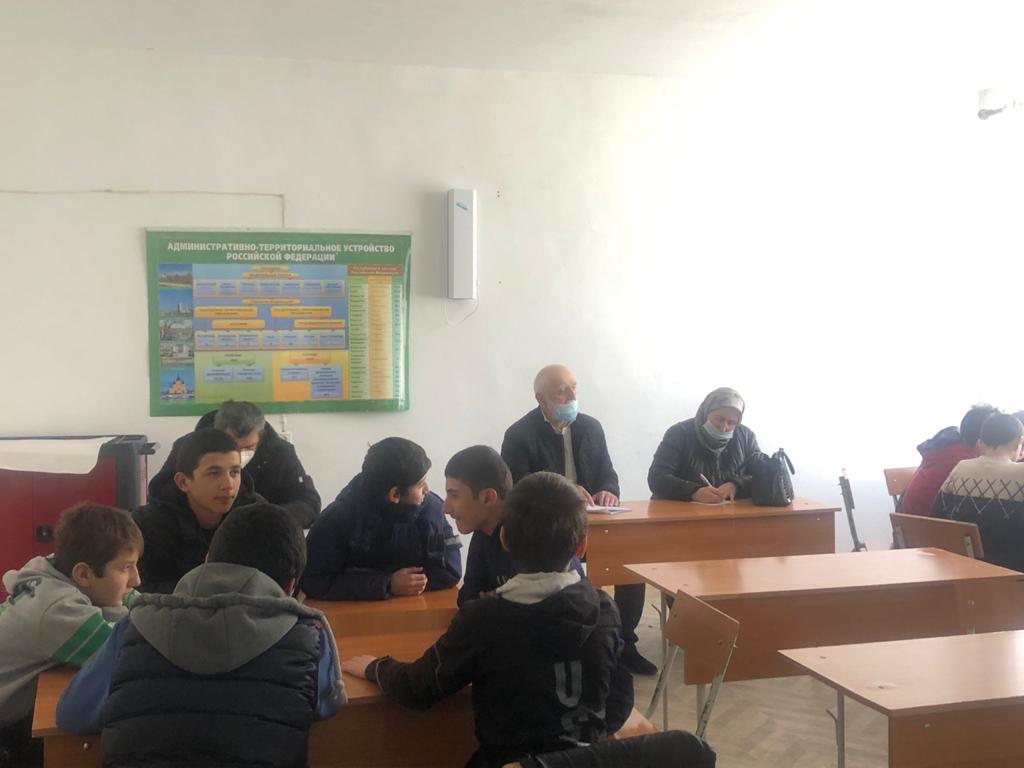 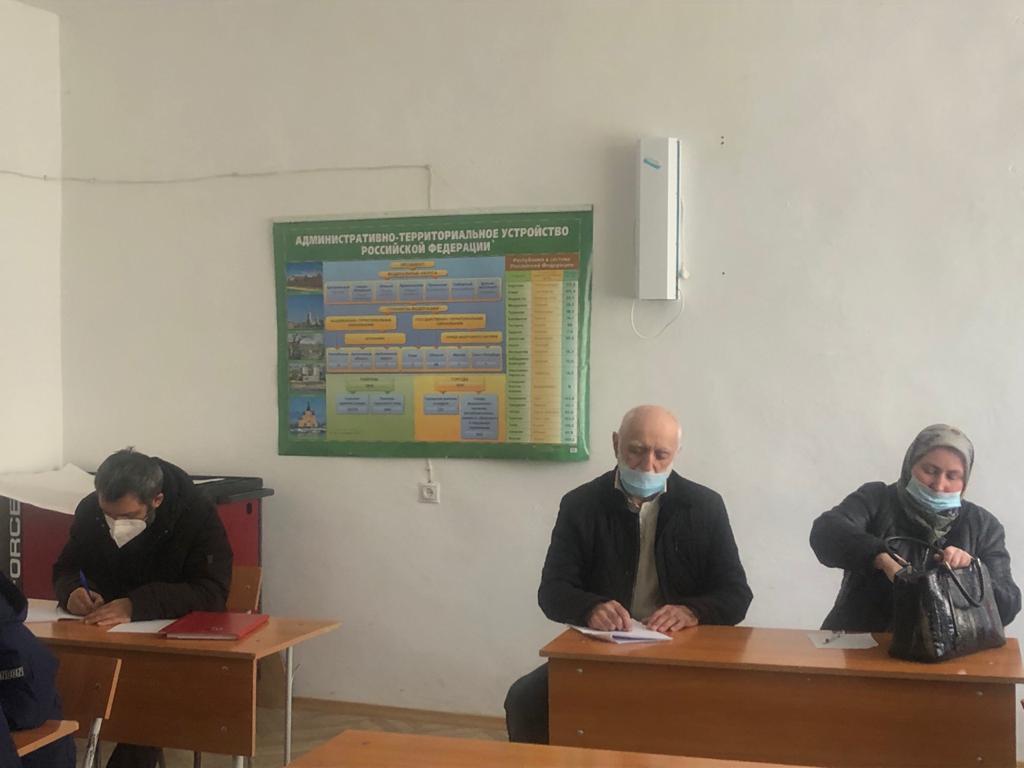 